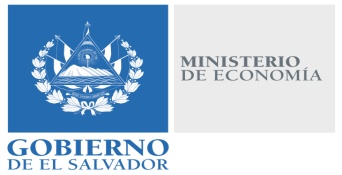 La Dirección General de Estadísticas y Censos (DIGESTYC), en atención  a su requerimiento,  envió respuesta la solicitud fue elaborada y enviada al ciudadano.Se le entregaron las variables del Registro de Empresas año 2017:1.       Ubicación (AMSS)2.       Actividad Económica (sector Servicios)3.       Generación de empleo (outsourcing)4.       Por tamaño de la empresa (micro, pequeña, mediana y grande)5.       Nombre comercial, información completa.Link:  http://www.digestyc.gob.sv/index.php/temas.html